„juracon frankfurt“: Karrieremesse für junge Juristinnen und JuristenEvent für die Karriereplanung am 4. April in Frankfurt – in Präsenz mit Online-Möglichkeiten – Berufliches Networking für Studierende, Absolventinnen und Absolventen – Workshop zur Messevorbereitung am 23. März 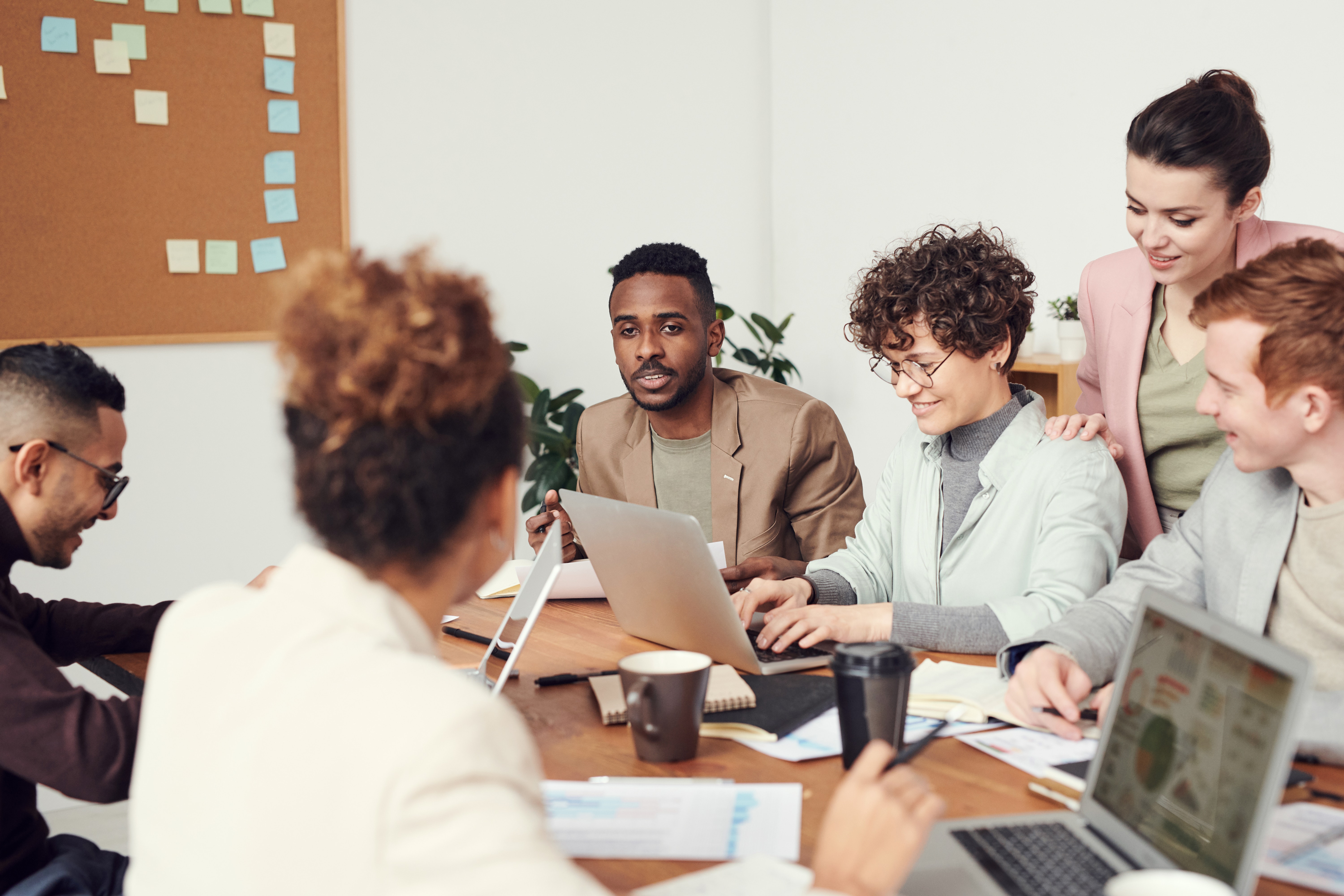 Frankfurt, 20. März 2023. Das Angebot richtet sich an Studierende sowie Absolventinnen und Absolventen der Studienrichtung Jura, mit und ohne Berufserfahrung: Am Dienstag, den 4. April 2023, findet in Frankfurt die Recruiting-Messe juracon frankfurt statt. Im Kongresshaus der Messe Frankfurt, Kap Europa, Osloer Str. 5, informieren zahlreiche regionale und internationale Unternehmen, Kanzleien und Unternehmensberatungen über Möglichkeiten des Karriereeinstiegs. Die Präsenzmesse wird durch ein Online-Karriereportal ergänzt. Die Angebote reichen vom Praktikum über eine Stelle als studentische Aushilfe bis hin zur Festanstellung. Von 10 bis 16 Uhr präsentieren sich beispielsweise die global vertretene Rechtberatung Mayer Brown LLP, das Bundeszentralamt für Steuern, das Bundesministerium der Finanzen, die weltweit agierende Rechtsberatung PwC Legal sowie das international tätige deutsche Discountunternehmen LIDL.Susanne Glück, Geschäftsführerin des Messeveranstalters IQB Career Services: „Karrieremessen stellen eine ideale Plattform für den Berufseinstieg dar. Unsere Vorträge, Präsentationen und Workshops helfen jungen Juristinnen und Juristen beispielsweise dabei, sich einen Überblick über die verschiedenen Berufsfelder zu schaffen und geben neue Einblicke in die Arbeitswelt. Zur besonders guten Vorbereitung ist das Online-Bewerbungstraining zu empfehlen.“So klappt’s: Online- und Präsenzangebote beim KarriereeventDie Webseite der IQB enthält unter www.iqb.de immer die aktuellen Informationen rund um die Karrieremesse „juracon frankfurt“. Nach einer kurzen Anmeldung über das Bewerbungstool können Interessierte direkt vor Ort vorbeikommen. In Präsenz können sie sich unverbindlich informieren, an Vorträgen teilnehmen und Einblicke hinter die Kulissen der Unternehmen erhalten sowie ihre Bewerbungsmappen von Experten checken lassen. Studierende und Young Professionals haben auch online viele Möglichkeiten bereits vorab mit Unternehmen in Kontakt zu treten und Interviewtermine auszumachen. Ein informatives Rahmenprogramm rundet das Angebot der Messe „juracon frankfurt“ vor Ort ab.Kostenfreier Workshop im VorfeldZusätzlich bereitet die IQB Teilnehmerinnen und Teilnehmer mit einem Workshop auf das Karriere-Event vor. Junge Rechtswissenschaftlerinnen und Rechtswissenschaftler erhalten am Donnerstag, 23. März 2023 von 16 bis 17:30 Uhr im Online-Vorbereitungsseminar Informationen rund um die Teilnahme an der „juracon frankfurt“ mit wertvollen Tipps für Bewerbungen und Interviews. Der Zugang erfolgt über https://iqb.de/service/workshops/ oder direkt über https://meet.goto.com/507960549. Zeichenanzahl (inkl. Leerzeichen, ohne Headline): 2.618Keywords: IQB Career Services, Karrieremesse, Karriere, Frankfurt, Jura, Kanzlei, RechtswissenschaftenWeitere Pressemeldungen der IQB Career Services finden Interessierte unter: https://www.presseportal.de/nr/134440?langid=1 Über die IQBDie IQB Career Services GmbH mit Sitz in Frankfurt am Main wurde 1996 gegründet und ist seit 2019 Teil der F.A.Z. Verlagsgruppe. Gemeinsam mit ihrer Tochtergesellschaft Myjobfair GmbH ist sie heute einer der führenden Recruiting-Dienstleister für Akademikerinnen und Akademiker in Deutschland. IQB und Myjobfair veranstalten jedes Jahr rund 50 Karrieremessen und bietet damit Studierenden, Absolventinnen und Absolventen sowie Unternehmen eine Plattform zum persönlichen Kennenlernen und Netzwerken. Neben Firmenkontaktmessen, die direkt auf dem Campus der Partnerhochschulen oder an Fachbereichen stattfinden, organisiert die IQB auch abseits des Campus spezifische Karrieremessen für Juristen (JURAcon) und Wirtschaftswissenschaftler in verschiedenen deutschen Städten. Mehr auf www.iqb.de.